Sight Activity 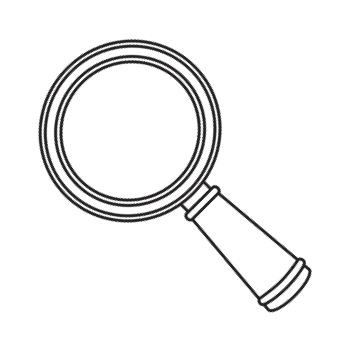 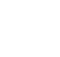 Materials Needed: ✓Clipboards or Cardboard Squares and Butterfly Clips ✓Printable Nature Walk Checklist ✓Pencils or Crayons Directions: Print one copy of the nature walk checklist for each child in your classroom. Students can place the checklist on a clipboard and mark the different things they see on the nature walk with a pencil. If you don’t have clipboards, you can easily use scraps of cardboard. Just attach the checklists to the cardboard with butterfly clips. 